St. Giles APEX Program Fall 2015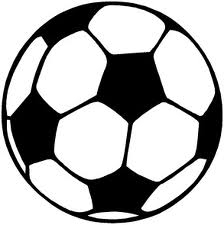 Tuesday  9/1/15Phone (708) 383-6279 (x512)3rd /4th /5th  SOCCER & HAND HOCKEYNOW ACCEPTING REGISTRATION!TWO PROGRAMS IN ONE!REGISTRATION DEADLINE-FRIDAY, SEPTEMBER 11TH This fall, the St. Giles APEX Program will feature a combined intramural Soccer-Hand Hockey program for girls and boys in 3RD /4TH / 5TH grades.  The format for this program provides for two programs operating simultaneously.  One aspect of the program features our traditional APEX type “Nerf” soccer league.  The second aspect features a large group game of Hand Hockey.  The soccer league will consist of formal teams participating in an organized schedule of games.  The soccer program is entirely game-based with special procedures implemented to balance game access and diversify positional play.  Each player will receive a team shirt and an award at the conclusion of the season.  The student’s team will play one game each date scheduled at 3:20 or 4:15.  Between the two soccer games will be a single Hand-Hockey game.  The Hand-Hockey game will include all players from the 3:20 and 4:15 games.  A sample “day” schedule is presented below.  Students active participation time frames will be 3:20- 4:10 or 3:50 - 4:55 (contingent on particular schedule).   Please note that students will not play on every prospective day/date.  If you have questions, call Mr. Collins (708) 383-6279 x 512.Essential Program Information:PROGRAM:  	3RD /4TH / 5TH  Soccer-Hand Hockey# Games:   7 games + (Playoffs)DAY/DATES:  Mon. & Wed. 9/21/15- 11/4/15(Rosters/Schedules/Shirts Distributed by 9/18/15)TIME:  **3:20- 4:10 / 3:50- 4:55   splitsPARTICIPATION FEE:  $50.00  (includes shirt/award)MIN/MAX:   28/48REGISTRATION DEADLINE: Friday 9/11/15Registration: Please make check payable to “St. Giles School (APEX)”Place check in envelope. Multiple registrations may use one check.Indicate on envelope: Student Name/Program/Amount Enclosed/ATTN: Mr. CollinsPlace Envelope in office mail-bin of Mr. Collins or submit directly to Mr. Collins.Program subject to changes and/or cancellation